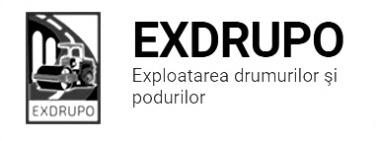 Notă informativăcu privire la lucrările de întreţinere şi salubrizare a infrastructurii rutieresect. Centru: executate 27.04.2021:Salubrizarea manuală: șos. Hîncești-1cursă, str. Lomonosov-0,5curse, str. G. Cașu – 0,5 curse.Salubrizarea pasajelor subterane: șos. Hîncești, 176 – 1cursă, bd. Negruzzi-0,5curse, str. Ciuflea-0,5cursă, str. Sihastrului – 0,5curse, str. Spicului – 0,5curse.planificate 28.04.2021:Amenajare trotuar: str. Inculeț.sect. Buiucani  : 	executat 27.04.2021:Salubrizarea manuală: str. V. Lupu-1cursă, C.Ieșilor-1cursă.planificate 28.04.2021:Montare bordure: str. I. Pelivan, 30/2.sect. Rîşcani :executate 27.04.2021:Salubrizarea manuală: str. G. Madan, 85/1-2curse.Demolarea betonului: str. G. Madan, 85/1- 0,5m3. Amenajare pietriș: str. G. Madan, 85/1- 4,9t. Montare borduri: str. G. Madan, 85/1 – 28borduri mari.Curățirea canalizării pluviale: str. Albișoara-30buc., str. Petricani-38buc., str. Ismail – 10buc., C. Orheiului – 41buc., str. Ceucari – 43buc., str. Dimo – 37buc., str. Florilor – 39buc., bd. Moscova – 15buc.planificate 28.04.2021:Salubrizarea manuală: C. Moșilor.Pregătirea fundației, amenajare pietriș, montare borduri: str. G. Madan, 85/1.sect. Botanica:executate 27.04.2021:Salubrizarea manuală: șos. Muncești – 1cursă,Salubrizarea stațiilor: șos. Muncești – 12buc.,Curățirea canalizării pluviale: șos. Muncești-36buc., bd. Dacia-45buc., Decebal – 32buc., str. Trandafirilor – 10buc., bd. C. Vodă – 28buc., str. Zelinski – 4buc., str. Independenței – 24buc., str. V. Crucii – 21buc.planificate 28.04.2021:Amenajare pietriș: str. Zelinski, 26/3, Titulescu,18, Praga, 82.Spălarea/vopsirea parapetului de protecție: bd. Dacia-Aeroport.sect. Ciocana :executate 27.04.2021:Excavare/transportare gunoi: str. P. Zadnipru, 14/4 – 3curse.Curățirea canalizării pluviale: str. Uzinilor-50buc., str. M. Manole – 32buc., str. A. Russo – 20buc., bd. M.cel Bătrîn – 40buc., str. I. Vieru – 10buc., str. Zadnipru – 13buc., str. G.Latină – 20buc., str. Sadoveanu – 32buc., str. M. Spătaru – 47buc.planificate 28.04.2021:Evacuarea gunoi, montare borduri: str. Zadnipru, 14/4.sect. OCR:executate 27.04.2021:Deservirea indicatoarelor rutiere: sect. Ciocana - 54buc., Rîșcani – 67buc.planificate 28.04.2021:Spălarea parapetului de protecție: bd. Dacia-Aeroport.sect. Întreținerea canalizării pluviale:executate 27.04.2021:Curățirea canalizării pluviale: șos. Hîncești-25buc., gunoi manual-2curse.Reparația canalizării pluviale: str. M. Spătaru-colector, șos. Hîncești – 3 capace din beton. planificate 28.04.2021:Curățirea canalizării pluviale: str. Grenoble.Reparația canalizării pluviale: str. Zaikin, str. Independenței.Spălarea rețelelor: Viaduc.sect. Specializat îninfrastructură (pavaj) :executate 27.04.2021:Amenajarea pietriș: str. Inculeț-36,2t.planificate 28.04.2021:Amenajarea trotuarului: str. Inculeț.sect. Specializat îninfrastructură (restabilirea învelișului asfaltic):executate 27.04.2021:Excavare/transportare sol: str. Colonița – 9curse. planificate 28.04.2021:Decaparea/evacuarea gunoi: str. Colonița.Măsurile întreprinse pentru prevenirea răspîndirii Covid-19:Toate unităţile de trasport sunt dezinfectate la începutul şi la sfîrşitul programului de lucru;Muncitorilor este verificată starea de sănătate de către medicul întreprinderii;Muncitorii sunt echipaţii cu:mască de protecţie;mănuşi de protecţi;dezinfectant.Ex. 022 47 12 93